Kartę zgłoszenia proszę wypełnić i przesłać na adres: zae@zae.org.pl lub fax 22 825 86 70KARTA ZGŁOSZENIA
Efektywność Energetyczna w budownictwie - nowe przepisy, technologie i kierunki rozwoju 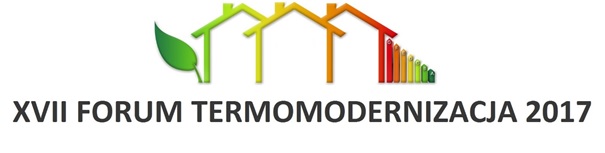 25 kwietnia 2017 roku w Warszawie OSiR ul. Polna 7AImię i NazwiskoAdres (Ulica, Miejscowość, kod pocztowy)E-mail			Telefon kontaktowyNumer identyfikacyjny ZAEDane do rachunku/fakturyNazwa firmy Adres firmy NIP  Tel.  E-mail podpis i pieczęć osoby upoważnionejpotwierdzającego zobowiązanie do uiszczenia opłaty za forumUwagi:  Koszt uczestnictwa w Forum wynosi: dla Członka Zrzeszenia z opłaconymi bieżącymi składkami 100,- zł, dla pozostałych osób 150,- zł Ze względów organizacyjnych wpłaty prosimy dokonywać wyłącznie na konto bankowe ZAE: Zrzeszenie Audytorów Energetycznychul. Świętokrzyska 20,00-002 WarszawaING Bank Śląski nr 07 1050 1038 1000 0022 3616 2661Termin przyjmowania zgłoszeń i wpłat mija 14 kwietnia 2017 r.Z uwagi na duże zainteresowanie tematyką spotkania, o możliwości uczestnictwa w Forum decyduje data wpłynięcia zgłoszenia wraz z potwierdzeniem opłaty za uczestnictwo.Zrzeszenie Audytorów Energetycznych jest zwolnione z podatku VAT, podstawa prawna zwolnienia art.113 ust.1 lub 9 Ustawy o VAT 